Badger Class English home learningWeek 4This week we are going to be watching a visual literacy clip, and then we're going to be developing our own responses towards the clip. The clip that we're going to watch is a John Lewis advert and it's called Man on the Moon. You can access all the lessons by clicking the link belowhttps://classroom.thenational.academy/units/the-man-on-the-moon-narrative-writing-e7d1 Lesson 1 – Monday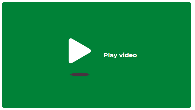 Click this link to watch today’s lessonhttps://classroom.thenational.academy/lessons/to-develop-initial-responses-cgvp2dTask 1 – Draw a picture of what the man on the moon and his home might look like. The man on the moon 								His homeWrite down 3-5 adjectives to describe the man?                        Write down 3-5 adjectives to describe the home?  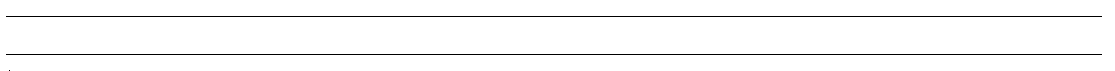 Task 2 – Make a prediction about what might happen in the video clipWhat do you think might happen in the video?  Task 3 – Write down three questions. _____________________________________________________________________________________?_____________________________________________________________________________________?_____________________________________________________________________________________?Task 4 – Write down what you like and dislike.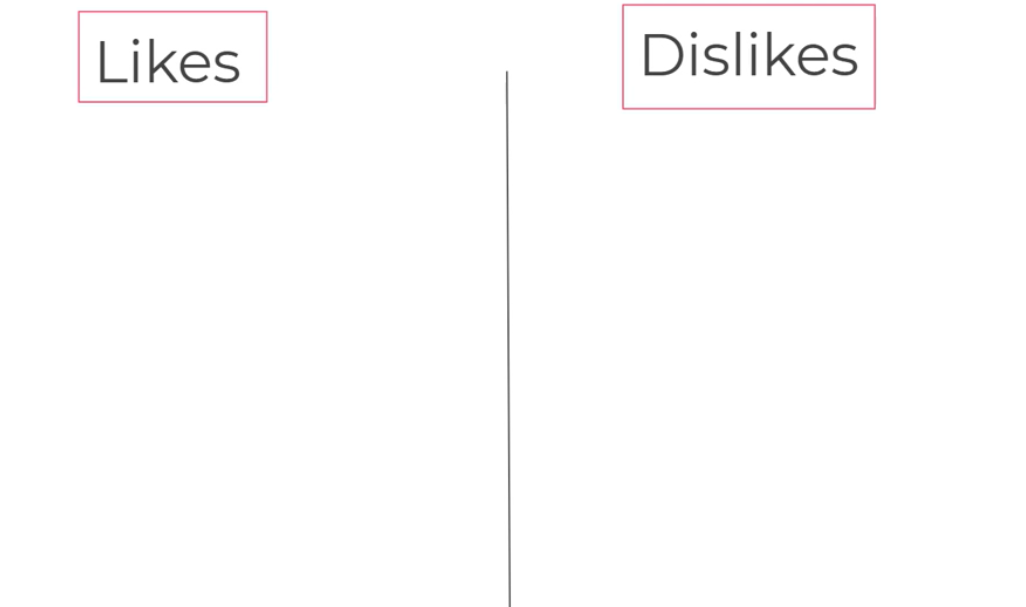 Task 5 – Put the Scenes in Order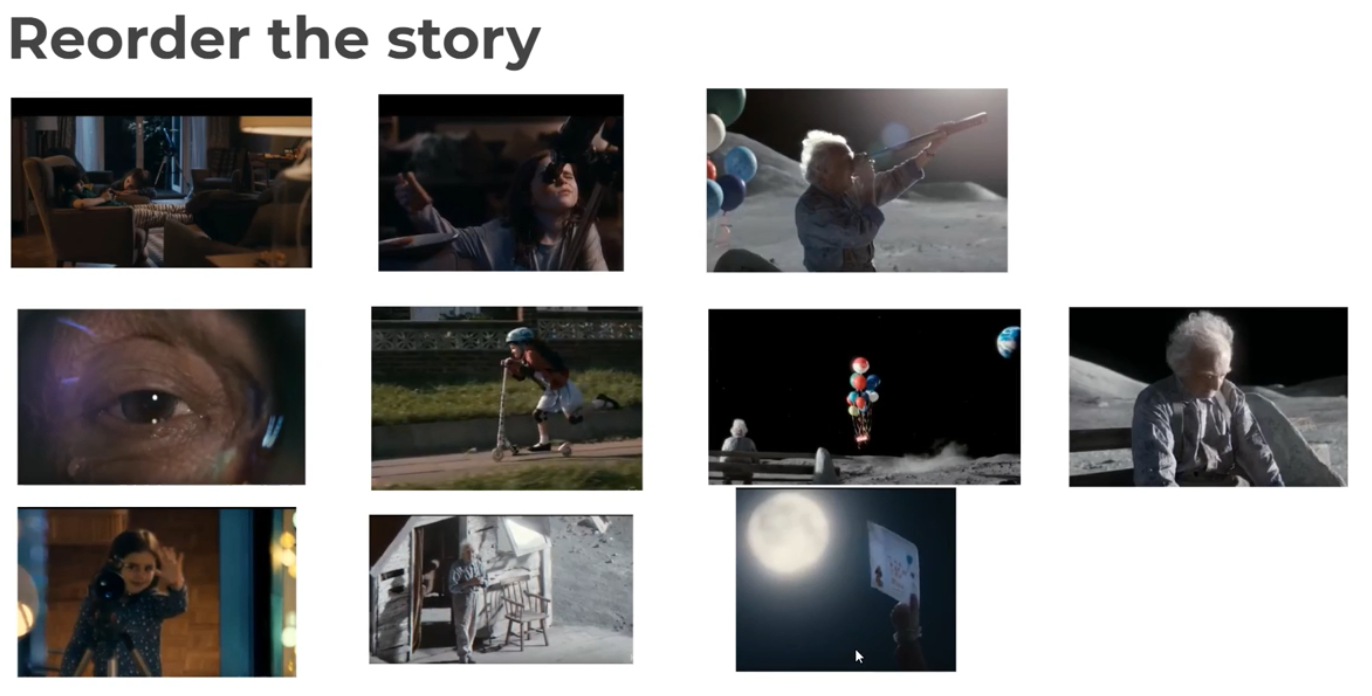 You can write 1, 2, 3, 4, 5…etc next to the picture. Lesson 2 – Tuesday 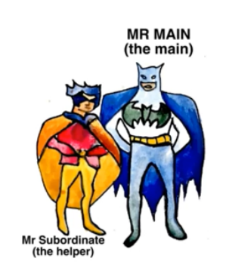 Click this link to watch today’s lessonhttps://classroom.thenational.academy/lessons/to-explore-complex-sentences-c8r34rTask 1 – Add a subordinate clauses to these main clauses.  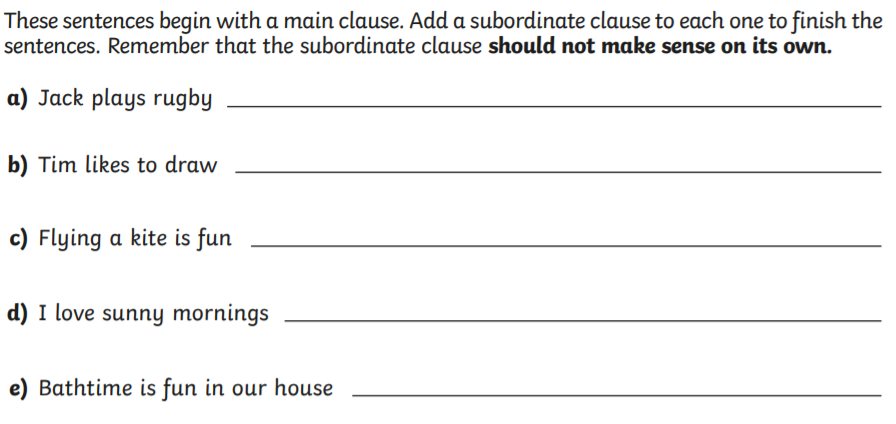 Task 3 – Add a main clause to these subordinate clauses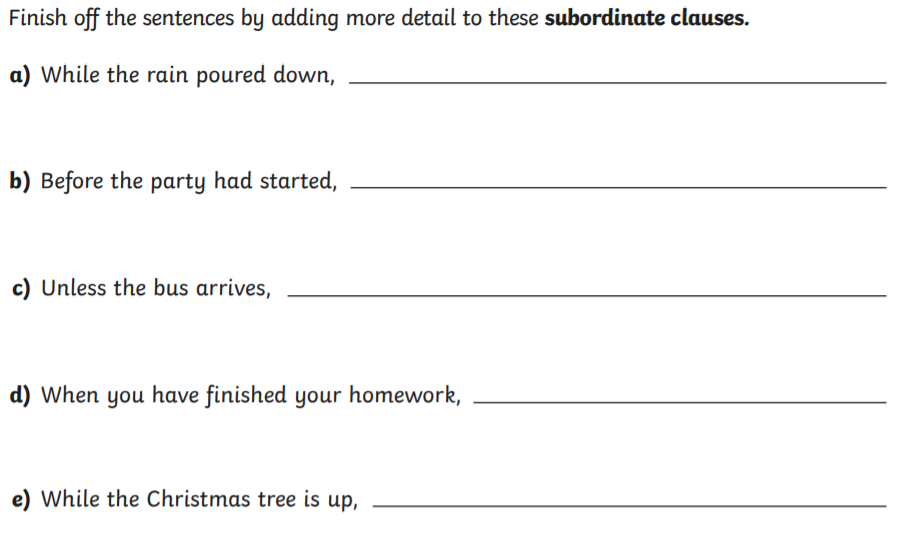 Task 3 – Write your own sentences with a main clause and subordinate clause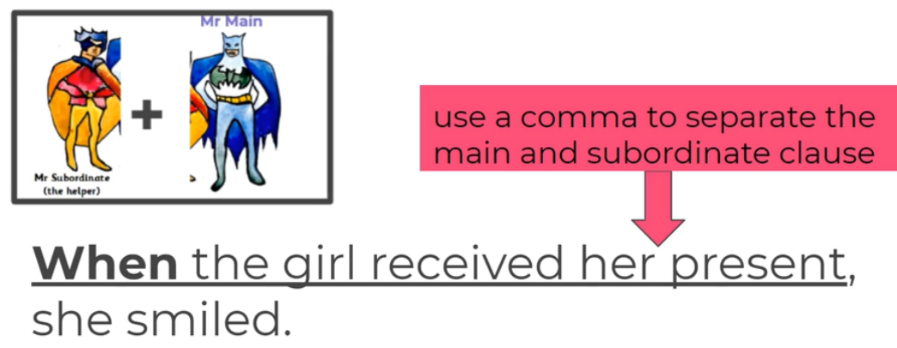 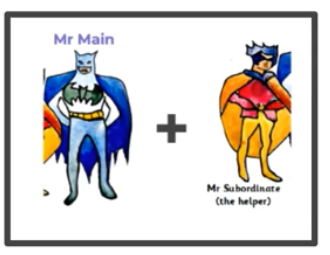 Can you identify and label the main clause in each of the sentences you have written? Lesson 3 – Wednesday  Click this link to watch today’s lessonhttps://classroom.thenational.academy/lessons/to-describe-two-contrasting-settings-and-characters-6ru3erTask 1 – Write down adjectives (describing words) to describe the contrasting settings. 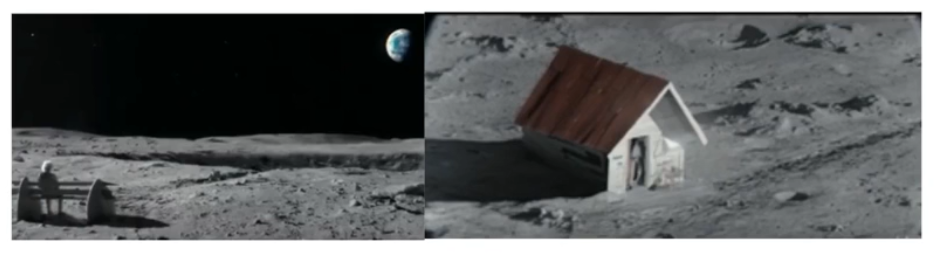 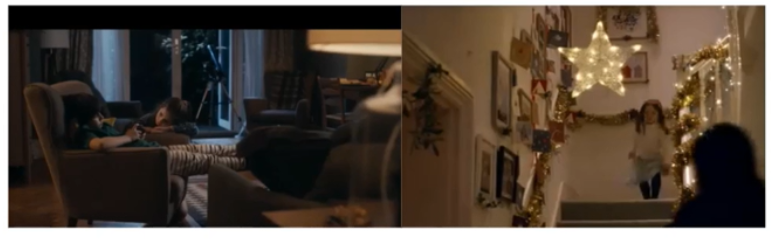 Task 2 – Write down adjectives (describing words) to describe the main characters. 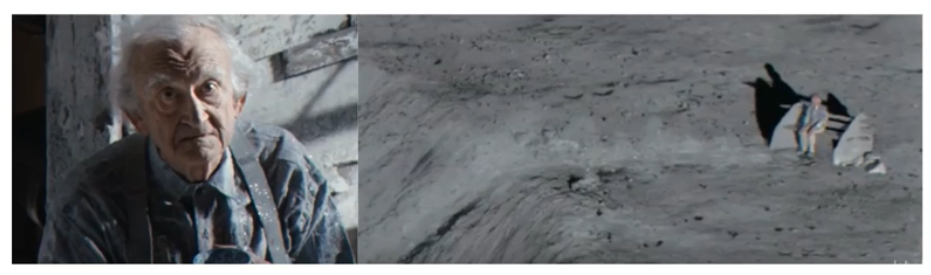 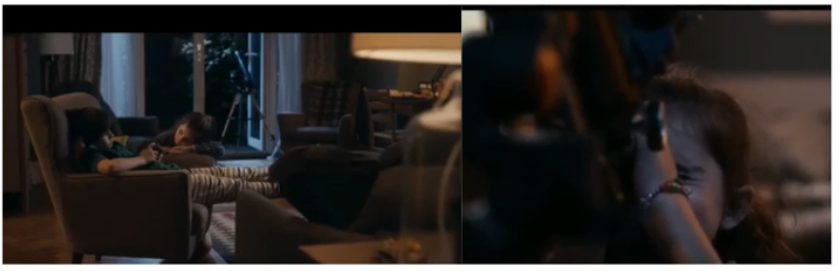 Task 3 – Write down a complex sentences to match the action. Lesson 4 – Thursday  Click this link to watch today’s lessonhttps://classroom.thenational.academy/lessons/to-write-the-opening-of-a-narrative-6xk36r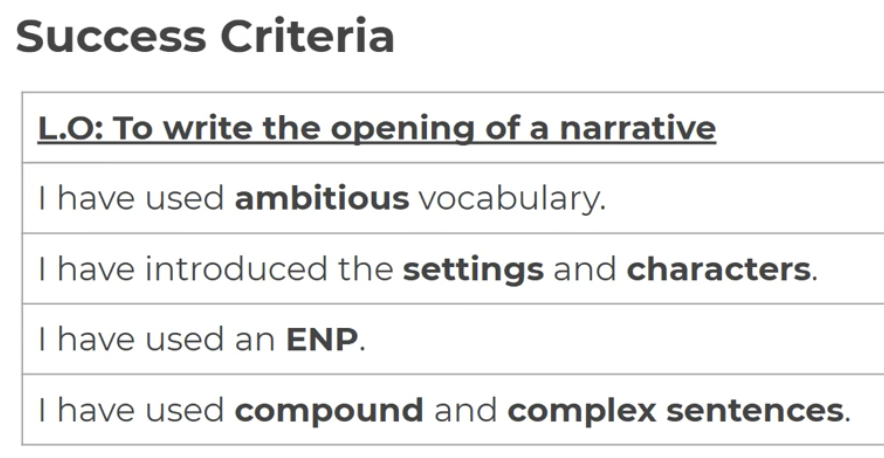 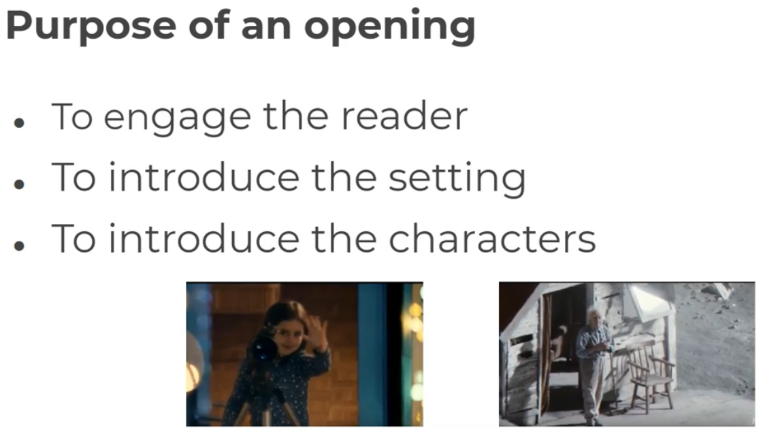 Today we are going to write the opening of the story. That is just the first three pictures below. Make sure you include all the success criteria and use complex sentences with one that has a main and subordinate clause. 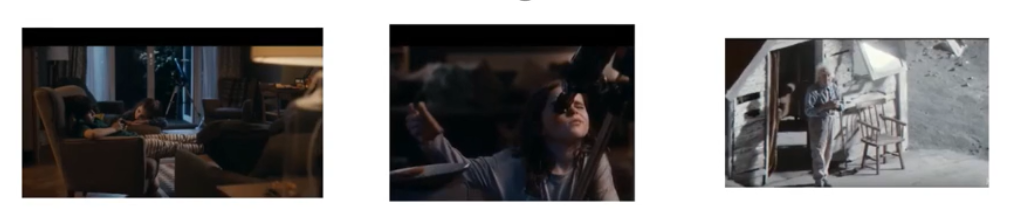 Lesson 5 – FridayClick this link to watch today’s lessonhttps://classroom.thenational.academy/lessons/to-plan-the-build-up-of-a-narrative-6djkgeTask 1 – Write complex sentences comparing the two characters and how they are feeling. Today we are going to write complex sentences to describe how the characters are feeling. A complex sentences has both a main clause and a subordinate clause. Remember you can start you sentences with either a main or a subordinate clause.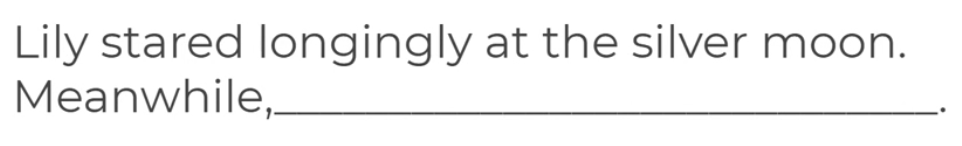 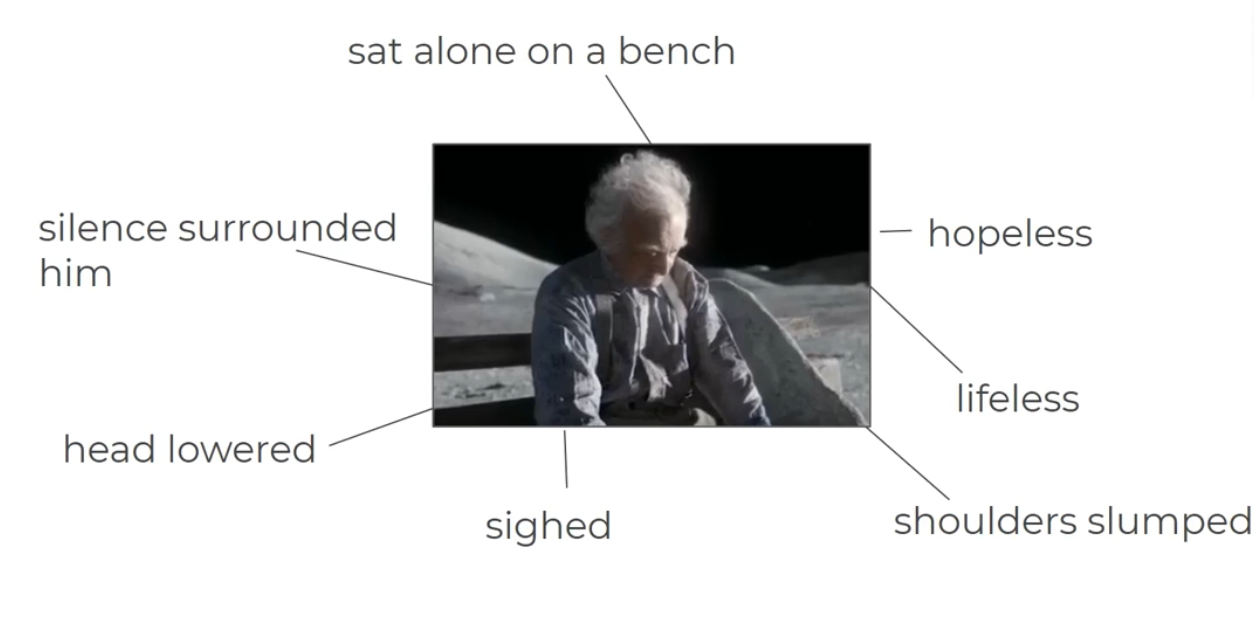 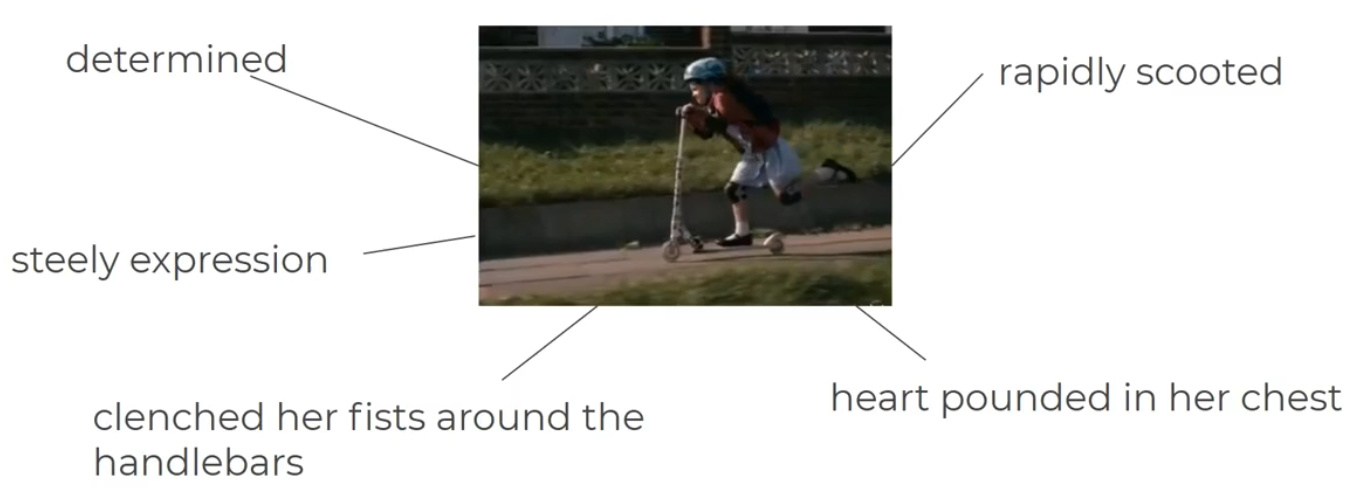 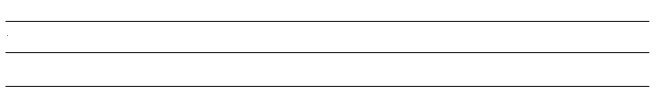 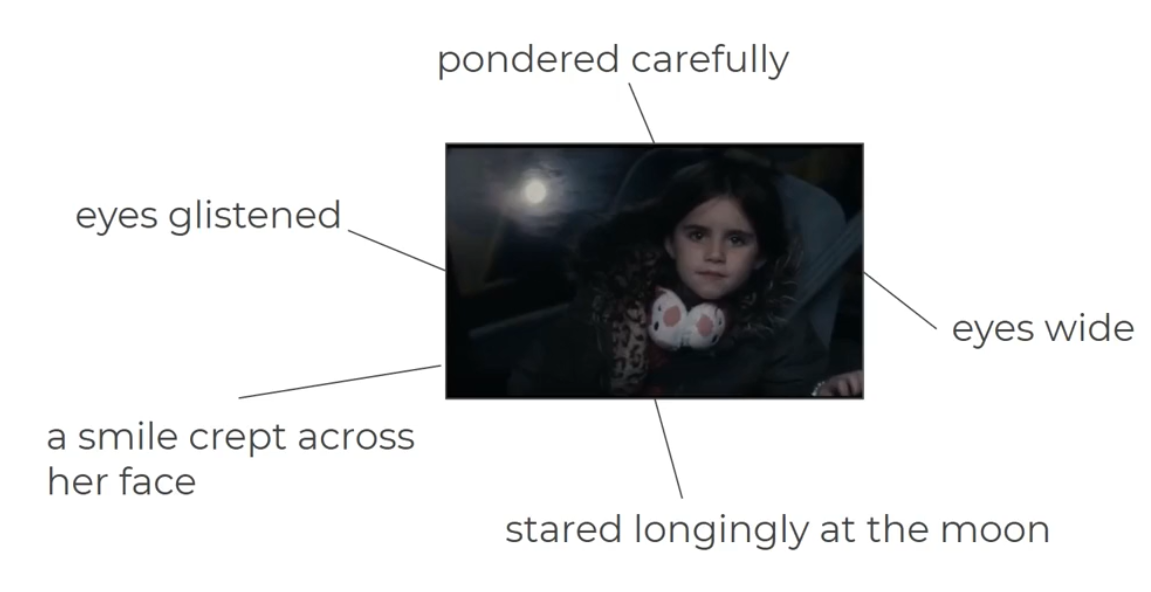 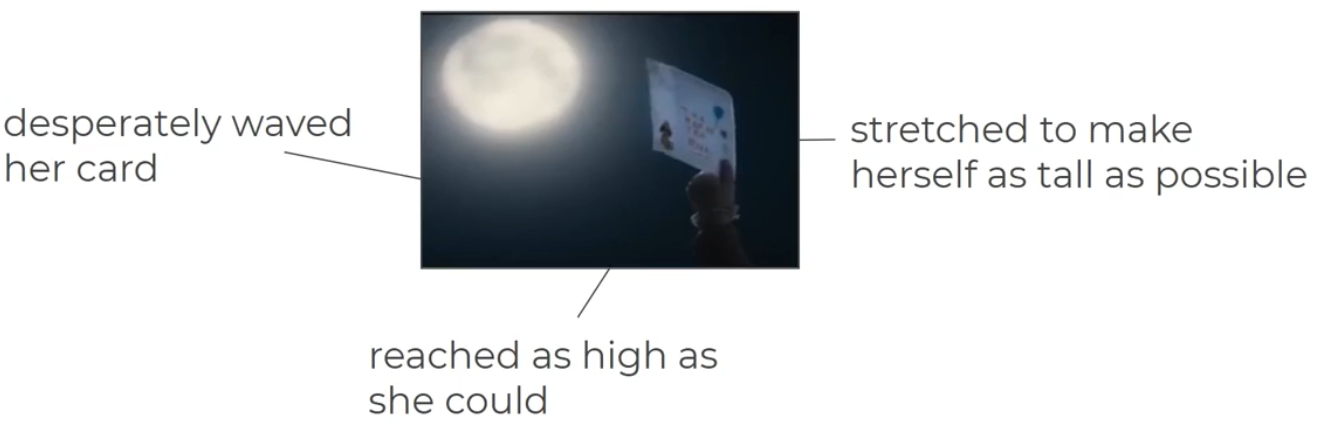 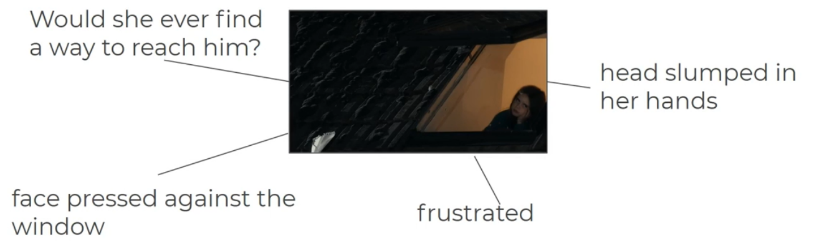 Remember to show your work to your teacher. You can bring it to the office each week or send a photo of your work to Mr King at badgerclass@parkside.kent.sch.uk 